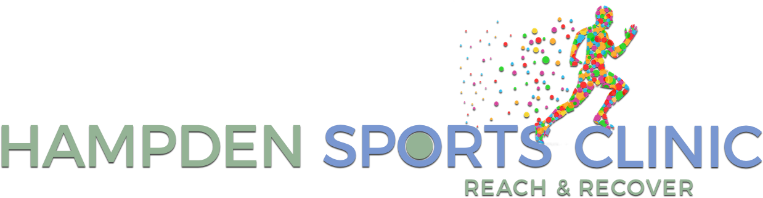 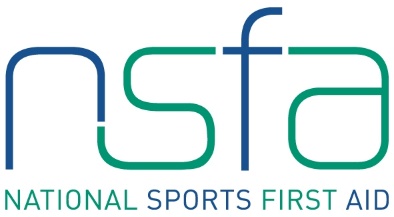 Sports First Aid Registration FormCourse Date & Venue	 (insert course date & venue)	BLOCK CAPITALS PLEASEIn administering this course, we shall process your personal data in accordance with our Privacy Notice, a copy of which can be found on our website www.hampdensportsclinic.com/contact or you can request a paper copy by emailing nsfa@hampdensportsclinic.comWe would like to send you marketing emails from time to time with information about our special offers and promotions, please tick here if you do not want to receive such emails. £100.00 course fee can be paid by either of the following payment types:Bank Transfer - Sort Code: 80-83-33; Account No: 00801736; Ref: NSFA followed by your name	Credit/Debit Card - please call Kirsty McDonald on 0141-616 6164 to make payment	Please tick your desired payment type.Please return completed form to:Kirsty McDonald, NSFA Administrator, Hampden Sports Clinic, Hampden Park, Glasgow, G42 9EDor by email to: nsfa@hampdensportsclinic.comSignature			Date		Name (Including title)AddressPost CodeContact NumbersHome:		Business:		Mobile:		E-mail AddressDate of BirthOccupationSportPositione.g. coach, playerLevele.g. club, nationalClub NamePrevious First Aid Knowledge